S1 Fig. Risk of bias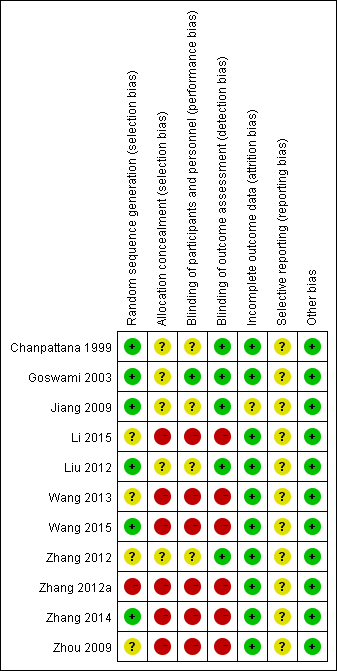 